Chers élèves,bonjour,еве неколку објаснувања за употребата на сојузен начинLe subjonctif –emplois /употребаЗа искажување желба (un souhait),волја  ,(une volonté)чувство (un sentiment емоција, (une émotion) можност ,(une possibilité),потреба,обврска (une nécessité )сомневање,   (un doute),како и после: bien que,afin que,de sorte que ,pour que )се употребува сојузен начи н (да форма) кога двата подмети во реченицата се различни.Ex.1.J` aimerais que tu lises le livre pour pouvoir comparer.                             ( (Би сакал ти да ја прочиташ книгата за да можеш да споредиш.)2.Elle souhaiterait que tu viennes avec elle á la bibliothèque.(Таа би сакала да дојдеш со неа во библиотека.)3.Je m`etonne que tu sois emu par ce film.Домашна работа.Прочитајте го текстот на страна 86 :Exprimer un souhait,une volonté и одговорете на прашањата од вежба 1,2,3             Употреба на пасивна форма во текст ,страна81/(Relater un fait divers)  -Прочитајте ги следните текстови и идентификувајте ги речениците употребени во пасивна форма                                                                                                                      ``La Joconde attaquée par une touriste````Attentat artistique á la bombe …de peinture ```L`Urinoir de Duchamp vandalisé Вежба 10/81 Најдете ги бараните информации во секој од текстовитеArticle 1``La Joconde attaquée par une touriste``a.La victime :(l`oeuvre)→La Joconde de Leonardo da Vincib.L`arme :→une tassec.L`agresseur :→une touristed.Le lieu :→Le Louvrearticle 2 :article 3 :Transformez ces phrases au passif/Трансформирајте ги речениците во пасивна форма според дадениот примерEx.Ses grands –parents ont élevé Julie.→Julie a été  élevée par ses grands-parents1.On arrêtera le coupable→_______________________________________2.On a fait une découverte importante.→___________________________________________________________________________________3.Balzac a ecrit ``Le père Goriot``→________________________________________________________________________________________4.Les nuages cachent le soleil.→___________________________________5On l`a prevenu á la derniere minute→_____________________________6.Le journaliste écrira un bon article.→____________________________              Corrigé : le passif(поправка на вежбите од претходната лекција)1.l'enfant./par /ouverte/est /porte /La → La porte est ouverte par l'enfant. 
ouvrir→p.p.ouvert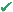 2le /La /construite/ par /maison /est /maçon.La maison est construite par le maçon.(мајстор –зидар)3 par/Les/bananes/mangées/singes./ les/sontLes bananes sont mangées par les singes.4La /ma /leçon /écrite /camarade./ par /estLa leçon est écrite par ma camarade.Вежба 5/83од учебникот  a. Le peintre Amadeo Modigliani est mort en 1920b. Les Surrealistes ont exposé leurs oeuvres á Paris en 1925. c. Le tableau Guernica a été realisé par Pablo Picasso en 1937. d.Une récompense a été remise á Matisse en 1950 á la XXVe Biennale de Venise.e. Le musée d’Orsay a été inauguré en 1986. Corrigé ex1/88: a. que les auteurs soient _ etre ; b. qu’ellefi nisse _ fi nir ; c. que tu ailles _ aller ; d. qu’il fasse _faire ; e. qu’il réponde _ repondreSubjonctifpouvoir→puiss+ ( основа +наставки      e,es,e,ions,iez,ent)venir,revenir→vienn+   -.revienn+наставкиprendre/apprendre/comprendre→que je prenne/apprenne/comprenneзема/учи/разбира имаат иста основа prenn   recevoir→ils recoivent→ (recoiv+ наставки      e,es,e,ions,iez,ent)